В процессе народных казачьих игр ребёнок впитывает культуру своего народа.Игры казаков развлекают ребёнка, создают бодрое, радостное настроение, оказывают влияние на физиологическое совершенствование, нравственно- волевые двигательные навыки.Приобщение воспитанников к традициям, обычаям, обрядам и культуре казаков стало неотъемлемой частью работы нашего детского сада.  Идея проведение детских казачьих шермиций возникла после  изучении  исторического материала по казачеству  и изучения опыта работы казачьих детских садов города по этому направлению.Цель: Создание условий для развития интереса детей к образу жизни казаков через участие в традиционных казачьих праздниках, играх, забавах и соревнованиях. Задачи:Обучающие:- Формировать первоначальные представления об обычае казачьих состязаний  – шермициях.-Расширить знания детей о традициях, культуре и быте Донских казаков.Развивающие:- Совершенствовать физические способности детей, развивать силу, ловкость, быстроту, выносливость.-Побуждать к проявлению творчества и самовыражения в двигательной активности, играх, использовании фольклора, народных танцев, пословиц и поговорок Донских казаков.Воспитательные:-Воспитывать гордость за своих предков, морально-волевые и духовно-нравственные качества личности.Предполагаемый результат: реализация потенциальных возможностей детей старшего дошкольного возраста в разнообразных видах деятельности посредством казачьих игр.Материалы и оборудование: 4 коня, 6 цилиндров, 4 шашки, вещь мешок, ложка, кружка, фляжка, набор продуктов, казачья папаха, 4 платка.Предварительная работа:Знакомство детей с историей и традицией проведения казачьих шермиций, разучивание казачьих песен и танцев, игр, пословиц и поговорок.Интерактивное путешествие в Музей Донского казачества .Оформление зала:На центральной стене музыкального зала расположен православный храм. Зал украшен красивыми женскими платками, оформлена выставка детских рисунков на тему жизни и быта казаков. Ход праздника.Аксинья: Здорово дневали , казаки! ( Ответы детей)Богата наша земля обычаями и традициями! Издавна повелось на Дону, что молодые парни-казаки устраивали состязания, чтобы померяться силой и удалью молодецкой! А назывались эти состязания шермиции. Казачата:Мы донские казачатаОчень дружные ребята.Век готовы мирно житьНашей родине служить.Малышей не обижатьСлаву предков прославлятьЧтить законы казаковКаждый с юности готов.А без шашки и коняНе прожить нам даже дня.Ведь не зря все казакиСвоей родине верны.Все вместе: Вот такие мы ребятаВсе лихие казачата.Век готовы в дружбе житьИ Россией дорожить.Аксинья: Собрались казаки на единый «круг»!Все молодые, веселые да удалые.Будет весело у нас – песни да задорный пляс!Мы друг другу улыбнемся, звонко, дружно запоем, плясовую заведем.Танец : «Приезжайте к нам на Дон»Аксинья: Пришло время и вам силушкой померяться.Ну-ка, казаки, казачки! Кто охоту имеет свою удаль показать? Приглашаю вас пройти состязания, трудные испытания.Казаки вместо шапок носили на голове папахи.Игра «Папаха»Под музыку дети папаху передают по кругу и приговаривают: «Ты лети, лети папаха, ты лети, лети вперёд. У кого папаха будет, тот на круг пускай идёт!» Музыка смолкает, у кого в руках папаха, тот выходит в середину круга и, надевает папаху, садится на «коня» и галопом скачет внутри круга, а дети хлопают в ладоши.Аксинья: Кто из вас знает, как называется казачий дом?(Ответы детей) А что означает это слово - курень?   (Ответы детей)Да, вы правы, «Курень» по-монгольски значит «круглый». Казаки строили дома так, чтобы можно было переходить из одной комнаты в другую по кругу. Какие дома были у казаков в старину из какого строительного материала их строили? (ответы детей)Игра «Курень»( В разных концах зала ставятся  четыре подставки, на которых лежат шали. Дети образуют вокруг круги по пять-шесть человек. Под веселую музыку дети  танцуют по всему  залу. С окончанием музыки бегут к своим подставкам, берут шаль и вытянутыми над головой руками  натягивают её (крыша).Выигрывает та команда, которая быстрее всех  построит курень).Аксинья: Какие вы молодцы. Умные, ловкие. Казаков всегда отличало крепкое здоровье, хорошее телосложение. Донской казак хваток силой, удалью богат…Казачьи забавы совсем не легки. И сейчас мы проверим, какие вы умелые в обращении с шашкой.Проводится эстафета «Пронеси  кольцо шашкой»(По залу разбросаны кольца. Детям нужно подцепить кольцо шашкой, добежать до конуса, опустить кольцо на конус и с шашкой вернуться назад,  передать шашку следующему).Аксинья: Казачьему роду-нет переводу! А значит и казачья песня никогда на Дону не смолкнет.А у нас живут на Дону казаки-ребята, и поют от души наши казачата!Песня «Как за Доном за рекой»Аксинья: Казак без коня,Как солдат без ружья!Пришла пора показать военную сноровку -Начинаем джигитовку.По коням!Проводится эстафета «Всадники»(В центре зала установлена подставка, на которой расположена папаха. Участники на палках-конях скачут до стойки, снимают папаху шашкой и  возвращаются назад до линии финиша. Выигрывает тот, кто первый выполнил задание)Аксинья: Казаки часто ходили в поход. А вещи для похода готовили им их жены - казачки.Следующий наш конкурс для девочек- казачек. Перед вами: вещь мешок, ложка, кружка, фляжка, набор продуктов и другие предметы. Отберите среди них те, что пригодятся казаку в дальнем походе.Кто быстрее соберет своего казака в дальний поход!Проводится эстафета «Собери казака в поход».Аксинья: Ну, вот и пришло время определить победителя в наших состязаниях. А пока мы будем подводить итоги, наши девочки - казачки вас песней порадуют!Звучит песня «Казачата на Дону».Подводятся итоги, все дети  награждаются медалями.Аксинья: Желаю вам крепости духа, бодрости тела и мирного неба!А когда вы станете взрослыми, надеюсь, не забудете самые главные слова наших предков «Коли дружба велика - будет Родина крепка! »Список использованной литературы: 1.Концепция о правах ребёнка от 13.07.1990 г.2.Федеральный Закон  №272  «Об образовании в Российской Федерации» от 28.12.2012 г. 3.Федеральный государственный образовательный стандарт дошкольного образования от 27.10.2013 г. №11554.Устав МБДОУ детского сада №535. Программа «Детство» В.И.Логинова, Т.И.Бабаева, Н.А.Ноткина6. «В краю Тихого Дона» методическое обеспечение регионального содержания парциальной образовательной программы по приобщению дошкольников к культуре и традициям Донского края» под общей редакцией Баландиной Л.А. Ростов н/Д.:Изд-во ГБУ ДПО РО РИПК и ППРО ,2017.-58с. 7. Яровой А.В. «Казачьи домашние игры донских казаков (шермиции): использование компонентов традиционной культуры донских казаков в образовательном и воспитательном процессе в казачьих учебных заведениях»  методическое пособие / А.В. Яровой. Зерноград: Азово-Черноморский инженерный институт ФГБОУ ВО Донской ГАУ, 2022. – 54 с. 8. Интернет ресурсы:-https://nsportal.ru/shkola/dopolnitelnoe-obrazovanie/library/2017/11/24/beseda-temazabavy-kazakov-shermitsii?ysclid=lakqndfuq9671706027 -https://www.prodlenka.org/metodicheskie-razrabotki/442666-opyt-raboty-scenarij-provedenija-pokrovskih-k?ysclid=lakqolxedy193677207  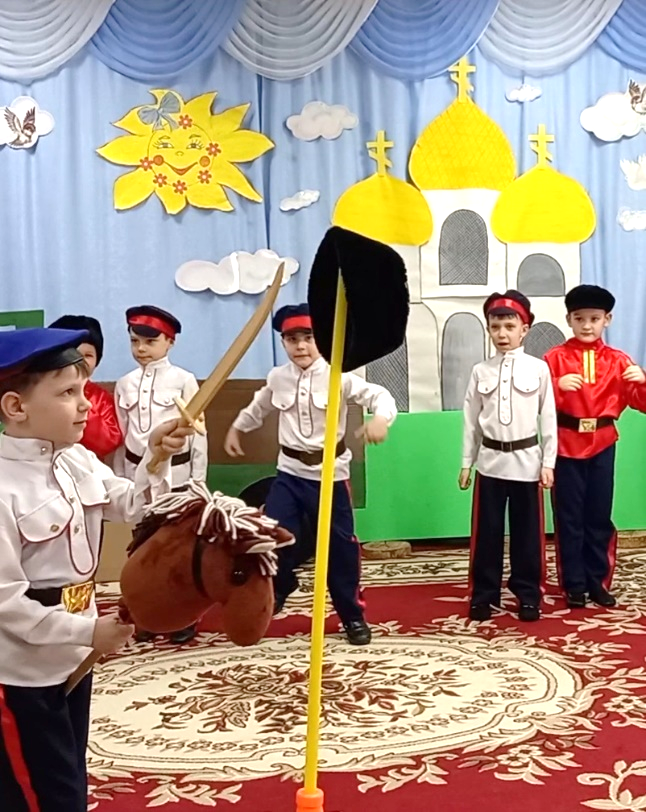 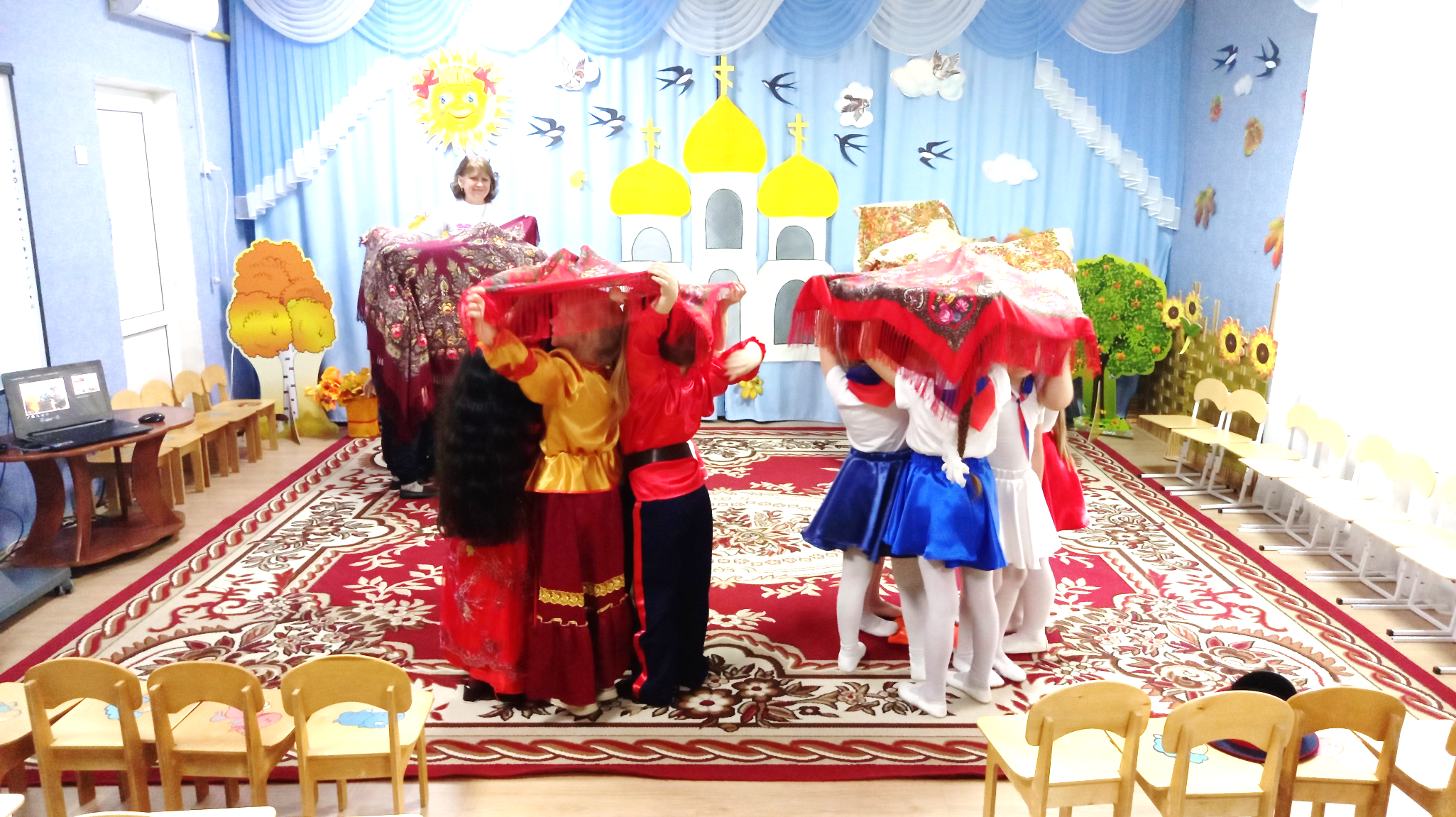 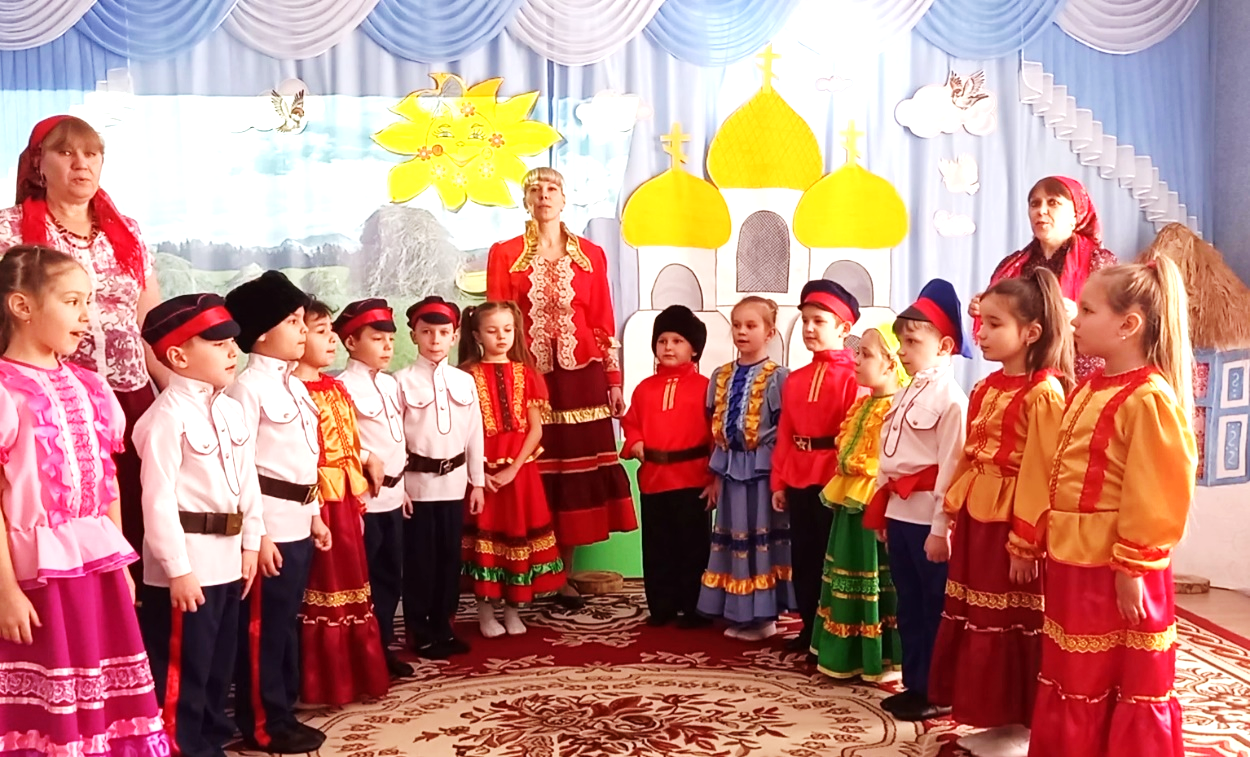 